UNIVERSIDADE DO ESTADO DE SANTA CATARINA – UDESC CENTRO DE EDUCAÇÃO SUPERIOR DO ALTO VALE DO ITAJAÍ – CEAVI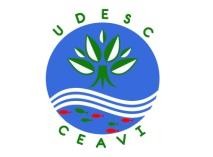 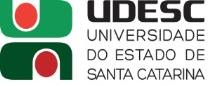 OBJETIVO GERAL DO CURSO:EMENTA:OBJETIVO GERAL DA DISCIPLINA:OBJETIVOS ESPECÍFICOS/DISCIPLINA:CRONOGRAMA DAS ATIVIDADES:OBS: As datas e os respectivos conteúdos poderão ser alterados quando houver necessidade.METODOLOGIA PROPOSTA:AVALIAÇÃO:BIBLIOGRAFIA BÁSICA:BIBLIOGRAFIA COMPLEMENTAR:(evento MG).06/0920:40-22:206. Cosmogonia x cosmologia: uma questão central na Filosofia.13/0920:40-22:207. Ciência (definição e método). Entrega de questões (L2).20/0920:40-22:208. Tipos de raciocínio e falácias argumentativas.27/0920:40-22:209. Revisão prova.04/1020:40-22:2010. Prova 1 (P1).11/1020:40-22:2011.  Ceticismo.  Leitura  obrigatória  de  Smith  (2004,  p.  07-18) eentrega de questões (L3).22/1020:40-22:2012. Os mitos da ciência: um olhar crítico a respeito da natureza das afirmações e conceitos científicos. Leitura obrigatória e entrega de questões. Aula à distância referente à 18/10 (semana acadêmica) –  L4.25/1020:40-22:2013. "Filosofia da ciência: introdução ao jogo e suas regras", deRubem Alves. Introdução e leitura de um dos capítulos (L5).01/1120:40-22:2014. As credenciais da ciência (cap. 10, p. 136-150).08/1120:40-22:2015. O senso comum e a ciência (caps. 1 e 2, p. 07-27)/Pescadores eanzóis (cap. 6, p. 75-88).12/1120:40-22:2016. Revisão prova. Aula à distância referente ao feriado de 15/11.22/1120:40-22:2017. A imaginação (cap. 9, p. 117-135)/Verdade e bondade (cap. 11, p. 151-172).29/1120:40-22:2018. Prova 2 (P2).13/1220:40-22:2019. Exame.